MEJO 153 Writing and ReportingGeneral Requirements, Testing and GradingSummer 2020I.  INTRODUCTIONThis handout explains expectations of you as a student in MEJO 153, “Writing and Reporting.” The handout also describes the general types of assignments and tests in the course and the criteria instructors will use to evaluate and grade your work.MEJO 153 concentrates on teaching students how to gather and organize information and how to write news articles, press releases, broadcast scripts and digital stories on deadline according to acceptable professional standards. The course emphasizes respect for and correct use of the language, with particular stress on spelling and grammar, style consistency, accuracy and clear writing. Attention is also paid to bias, libel and ethical considerations. Students will use research and interviewing in their work. Some 153 sections are 150 minutes in the classroom, twice a week. Other 153 sections are 75 minutes in classroom, 75 minutes online twice a week. The curriculum requirements are the same.The faculty of the Hussman School of Journalism and Media at the University of North Carolina at Chapel Hill believes strongly that anyone interested in a career in any communications field must be able to write clear, tight copy with care and precision. The key words for any writing are full, fair and accurate. MEJO 153 is required of all journalism majors, regardless of whether their intended careers are in newspapers, advertising, public relations, electronic communication, strategic communication, visual design, multimedia, social media or other communications fields. Communicators in all fields report or gather and assess information; consider audiences and language; write copy; and deliver the story or message.II.  PROFESSIONAL STANDARDS MEJO 153 abides by standards the communications professions follow and expect of graduates of a professional school such as the Hussman School of Journalism and Media. These skills are expected of a professional practitioner of journalism in any field. Writing ability — Grammar and spelling; ability to tell a good story well; use of quotes, anecdotes and descriptive detail; use of active voice and strong verbs; ability to write leads that are inviting and that get to the point; ability to write tightly and to organize information in logical, compelling sequence. Reporting ability — Pursuit, digging, enterprise, diligence; ability and eagerness to see and pursue promising angles; ability to seek and obtain anecdotes, details and quotes that provide documentation and add liveliness to copy; ability to see the need for and to get all sides of the story; ability to cultivate good sources. Speed, productivity and efficiency— Speed on deadline; speed and efficiency in completing non-deadline assignments; ability and willingness to manage more than one assignment at a time; ability and willingness to make frequent, substantive contributions to the organization. Accuracy — Skill with basic factual information such as names, addresses, dates and figures; ability to identify and make use of the best sources, whether they are documents, references or people. Work habits — Punctuality, reliability, readiness to go beyond the minimum requirements of the job; interest in assuming and ability to assume more than minimum responsibility; ability and willingness to anticipate and fulfill the demands of an assignment without prompting; ability to deal even-handedly with peers and supervisors, to accept constructive criticism and to offer constructive suggestions; interest in all areas of the operation; knowledge of community, regional, national and international events; regular and thorough reading of the news. Judgment — Commitment to fairness and balance; ability to recognize and assess possible adverse consequences of actions; knowledge of, respect for and observance of the organization's policies. The work accomplished in the writing and reporting course will be the basis for students in subsequent courses in the School, whether they are skills or conceptual courses. At the end of the course, students will be better writers and better able to gather and evaluate information.NOTE:  Although we adhere to professional standards in this course, the stories and releases you write in class should NOT be posted on the Internet or given to a potential employer as examples of your writing/reporting ability.  The exercises are for class use only and sometimes will not represent real events.  In addition, you should not present material that has been substantially edited by a professor as your own work, as that might constitute plagiarism.III.  GENERAL COURSE REQUIREMENTS  A.  Course Materials1.  Required Texts.Yopp and McAdams, Reaching Audiences: A Guide to Media Writing, Sixth EditionThe Associated Press Stylebook 2019 and Briefing on Media Law (bound or online subscription)UNC-CH Hussman School of Journalism and Media Stylebook (online only, free) http://jschoolstylebook.web.unc.eduWebster's New World College Dictionary (bound or online)https://www.yourdictionary.com/about/websters-new-world-college-dictionary.html With the exception of the UNC Stylebook, bound copies of these required texts are sold in the textbook division of Student Stores. 2.  Reserve Readings.  Instructors may file materials in the School’s Park Library.3.  Reference Materials. All classrooms have reference materials, such as dictionaries and stylebooks. Many references can also be accessed online. Use these materials during class to double-check accuracy. You are also free to use materials in the School’s Park Library during class time as instructors allow.4. Computers. All undergraduate students, including students enrolled in MJ-school courses, must have a laptop for class use that meets or exceeds Carolina Computing Initiative minimum specifications. Be aware that some computers, such as Chromebooks, do not meet those specs. More information here.  https://cci.unc.edu/new-students/mjrecommendation. Bring your laptop to class. B.  Course Requirements1.  News Reading.  Your instructor may require you to read specific news publications and may quiz you on the content during the semester. In this class you will learn to become a more critical consumer of news from all sources. As you begin to study journalism and media, you might find it particularly useful to read the print edition of a national newspaper like the New York Times or Wall Street Journal, as well as a local paper. If you read news critically, you will be circling words, writing notes and highlighting passages.2.  Attendance.  MEJO 153 is a professional course. You are expected to assume a professional attitude as a participant. Attendance is required, and punctuality is essential. There are no free cuts. In some course sections, most of the work in MEJO 153 is done during class. Make-up work is almost impossible to schedule effectively and will be accepted only for excused absences at the discretion of the instructor. To be excused, you must notify the instructor in advance of your intended absence. 3.  Assignments and Deadlines.  All writing assignments must be typed, double-spaced, copyedited and turned in on time. Every effort is made to simulate realistic professional conditions in class. Some instructors might ask you to email assignments. All assignments must meet deadlines.If accepted at all, late papers will receive a reduced grade unless you and your instructor agree BEFORE the assignment is due that a delay is justified. On some assignments, the grade will be an F for failure to meet the deadline. Even if an assignment is excused as late, no assignment will be accepted later than one week after its deadline.All reading assignments must be completed before the appropriate class sessions for which they are assigned. You are responsible for all assigned readings.4.  Outside Assignments. During the course, you will be expected to gather information and write stories about events outside of regularly scheduled class sessions. Individual instructors will determine assignments. Your instructor will give you specific guidelines for each of those assignments.5. Research. Stories, whether news articles or persuasive pieces, need facts. You will be required to do research for your outside assignments as well as some in-class work as your instructor indicates. You can learn what’s available to help you in your research by accessing the MEJO 153 resources guide provided by Park Library Director Stephanie Brown at  http://guides.lib.unc.edu/mejo153. To improve your research skills beyond the information in the textbook, Google has two self-paced online courses (Power Searching and Advanced Power Searching) at http://www.powersearchingwithgoogle.com/. Always include attribution to your sources, whether documents or individuals, and indicate the format of information (e.g., in a face-to-face, online or email interview; through research).6.   Honor Code. The University's Honor Code is in effect in MEJO 153 as in all other courses. It is expected that each student will conduct himself or herself within the guidelines of the University honor system (http://honor.unc.edu). All academic work should be done with the high levels of honesty and integrity that this University demands. You are expected to produce your own work in this class. There are times when professional reporters work together on stories, however. Your instructor will explain and clarify under which particular, limited circumstances such cooperation will be appropriate and acceptable in the course. The Code of Student Conduct can be found at http://instrument.unc.edu/basicframe.html. You should review it.You are to cite your sources appropriately and according to the assignment. The Code of Student Conduct states that expulsion or suspension can result from “(a)cademic cheating, including (but not limited to) unauthorized copying, collaboration or use of notes or books on examinations, and plagiarism (defined as the intentional representation of another person's words, thoughts, or ideas as one's own).” If you have questions about citations or usage on your work, ask your instructor.
If you have any questions about your responsibility or your instructor’s responsibility as a faculty member under the Honor Code, please see the course instructor or Senior Associate Dean Charlie Tuggle, or you may speak with a representative of the Student Attorney Office or the Office of the Dean of Students.C.  Editing, Format and Style of Writing Assignments1.  Copy Preparation.  Your instructor will provide specific details on how to format and submit your written assignments. As the writer, it is your responsibility to copyedit all stories before turning them in.  Instructors will evaluate copy as if the writer has made it ready for publication. 2.  Copyediting and Style. Editing is part of the writing process, and any good writer reviews his or her work carefully to check for style, spelling, grammar, punctuation and accuracy. Latest editions of The UNC-CH Stylebook and The Associated Press Stylebook are the final authorities on style in MEJO 153. Webster’s New World College Dictionary is the dictionary on which AP bases its stylebook and should be your reference when either stylebook fails to cover a point in question. If any of the stylebooks are in conflict on a point, the UNC-CH Stylebook will prevail, the AP is next, then the dictionary. You will need to become familiar with both stylebooks. Allow time to make both in-class and out-of-class assignments conform to style requirements. Points will be deducted from papers containing deviations from the stylebooks. Your instructor will give you periodic style quizzes to help you learn the more common style rules. If you edit on a printout of an assignment, use correct copyediting symbols. The Associated Press Stylebook contains copy-editing symbols (see “Editing Marks”). You may have a quiz on them early in the semester. Instructors may allow some peer editing, where classmates can edit each other’s papers. Check with your instructor about the guidelines for peer editing. The AP Stylebook also contains a good guide to punctuation rules. Other grammar books, such as Kessler and McDonald's When Words Collide, can be found in the School's Park Library on the second floor of Carroll Hall or can be purchased in the textbook division of Student Stores. 3.  Consideration of Audience.  When you write, you must consider your audience.  For each assignment, your instructor will tell you the intended audience.IV.  TESTS AND ASSIGNMENTS — THE COMPONENTS OF GRADESA.  Common Competency ExamsThe Hussman School of Journalism and Media administers three exams common to all students in MEJO 153 to test the students' level of competency at certain points in the course. The week-to-week reading list for the course incorporates the material you will need to have read and the skills you should have acquired by each competency test. Dates for these exams are included on the week-by-week schedule.The first will test your ability to exercise sound news judgment and to write accurately. You will be asked to write a simple news story from a set of facts. You should apply news values in determining which facts and quotes to use and follow the inverted pyramid style of writing for organization. At that point in the course, you should also be familiar with AP and UNC-CH style. You will also be graded on spelling, punctuation, word usage and grammar. The second will test your mastery of points and principles covered in assigned readings in Reaching Audiences, class lectures and any other material from the instructor. The exam will be short-answer questions, and you will be expected to be able to discuss briefly topics such as libel, ethics in journalism, research strategies and evaluation, interviewing techniques, reporting with numbers, the need for editing standards, broadcast, public relations and digital writing, and the basic principles of good writing. The third— the final exam — tests your ability to write a news story from your own notes taken from an event or other assignment. You are expected to produce a well-written and well-copyedited story, applying in practice all the skills and principles you have learned throughout the semester. You will either select the event to be covered or your instructor will assign it.If you have to miss an exam, it is up to the individual instructor to schedule a make-up exam. You might receive a grade of zero on the exam if you miss it without an excused absence or if you do not make arrangements in advance. B.  Quizzes:  Current Events, Language Use, Style Your instructor might quiz you on current events. Questions will be designed to test your broad knowledge of people and events; reading a daily newspaper online or in print will prepare you sufficiently for the quizzes. Quizzes on subjects such as language use, style, spelling and grammar might also be given primarily in the early weeks but also throughout the course. Your instructor might choose to give quizzes on certain sections of the Associated Press Stylebook or UNC-CH Stylebook. All style quizzes are open book. The grades become part of your daily classwork grade. C.  Written AssignmentsMEJO153 is a laboratory class. You should expect to complete at least one writing assignment in nearly every class session. The writing requirements for in-classroom and classroom-online sections are the same.Your instructor might give you a handout with information from which to write an assignment, or he or she might read a set of facts to you. For almost all assignments, you will have 60 to 90 minutes to write and edit your work. You will also be expected to do research to supplement your information-gathering. Your instructor will set guidelines for those assignments.In addition to the in-class writing assignments, you will have some written out-of-class assignments during the course, as noted earlier in the handout. Typical assignments would be a person-on-the-street interview based on a current event topic, an interview with a campus newsmaker, an event or a speech. All written assignments should be properly edited and should follow the guidelines in this syllabus under copy preparation in Section III C.1.D. Usage and Grammar TestThe instructor will schedule the Usage and Grammar Test to be administered in the class. You are required to take the Usage and Grammar Test during the semester in which you are enrolled in 153.  Passage of the test with a 70 or higher is required for graduation from the school. Study guides are available at http://mj.unc.edu/usagegrammar.E.  Grade PercentagesThe aim of the course is to make students competent in the basic writing skills needed for a successful communications career and for further studies in communications. Competency will be tested in the manner described in Part A of this section. Your overall course grade will be based on all in-class work, including participation in discussions, as well as your out-of-class work throughout the semester; on quizzes; on your scores on the first two competency exams; your score on the final exam; and your participation in the weekly news discussions. This is the way your grade will be computed:70 percent:  All in-class work, including but not limited to exercises in class; quizzes, including those on copy editing, AP and UNC-CH style, news names and events, language use and other subjects at the instructor's discretion; outside-of-class stories; book reports or reports on communications professionals, if assigned. (Writing assignments may carry more weight than quizzes in grading; for example, quizzes may be 10 percent and daily work 60 percent to make up the 70 percent. Check this breakdown with your instructor.) 10 percent:  First competency exam 10 percent:  Second competency exam 10 percent:  Third competency exam (final exam) V. GRADING A.  Grading PolicyInstructors in the Hussman School of Journalism and Media are known for their high standards and their fair but rigorous grading. The following statement sets forth the School's grading standards, which are followed in evaluating work in all of its writing and reporting courses. Instructors consider each assignment as a professional editor would, applying the same professional guidelines and standards that any good editor would in accepting or rejecting stories from reporters. The grading system here is the basis for other writing courses such as MEJO 253, "Intro to Public Affairs Reporting," and MEJO 332, "Public Relations Writing."News and other professionals must be able to report and write and produce newsworthy, accurate, fair, complete, interesting, readable and mechanically clean stories. Thus, grades reflect a student's performance as a reporter, as a writer and as one who uses the language correctly. In evaluating the writing, the instructor considers the quality of the lead, use of language, economy of expression, readability, organization of material and transition, among other factors. In evaluating the mechanical dimension, the instructor considers spelling, grammar, punctuation, conformity to AP and UNC-CH style, proper copyediting symbols and similar factors. In evaluating the reporting, the instructor considers news judgment in gathering, evaluating and selecting information used in the story, accuracy, approach to the story, choice and use of appropriate sources, thoroughness, use of appropriate information-gathering methodologies and related factors. B.  Grading ScaleGrading throughout the semester in MEJO 153 and in other writing and reporting courses in the School is conducted on a numerical scale. Each student begins each assignment with a raw score of 100. Points are added or subtracted from that according to the standards listed below. You may determine your approximate grade standing in the course by converting your numerical grades to letter grades on your assignments according to this scale: 90 and above 		= A 80 - 89      		= B 70 - 79      		= C 60 - 69      		= D below 60     		= F If the instructor chooses, grades may be assigned plusses and minuses, using this scale: A numerical grade of 80-82.9 is a B-; 83-86.9 is a B; and 87-89.9 is a B+. The same applies to all letter grades except there is no A+ or D-. Check with your instructor if you are unsure about the grading scale. Under the definitions established by the University of North Carolina at Chapel Hill, students who receive the following letter grades are considered to have reached the level of attainment defining that letter. Thus, letter grades received for reporting and writing courses may be interpreted this way: A = highest level of attainment / suitable for publication in a professional news source with minor editsB = high level of attainment / acceptable work from an undergraduate intern at a professional news organizationC = adequate level of attainment / but not yet appropriate for submission to a professional news sourceD = minimal level of attainmentF = failed; unacceptable performance You are expected to produce acceptable work — at a C level at least. Failure to make a C- means the course must be repeated if it is a requirement for graduation.The faculty of the Hussman School of Journalism and Media believes strongly that it is absolutely essential for anyone planning a career in mass communication to demonstrate at least minimum competency in MEJO 153. Undergraduate journalism majors must pass the course with a C- to receive credit. Graduate students must earn at least a B-.C.  Evaluation of Writing AssignmentsYour instructor devotes a great deal of time and effort to evaluating your papers. In courses in which students write frequently, instructors try to return graded papers as soon as possible, often before assigning a new writing exercise. Review your papers immediately and thoroughly. It's an important part of your learning. Your instructor turns papers around rapidly in the expectation that you will learn from your errors and avoid repeating them. Grades are determined by plus and minus points on each assignment. Plus points are added when the work is above the ordinary, but not when the work is at an average level. Superior papers containing few errors can achieve scores above 100. Minus points will be deducted for each error and from work that falls below the minimum level of acceptability.Below is a grading guide to three main areas your instructor will consider in deducting or adding points to your stories.1.  Writing In evaluating writing, the instructor considers the quality of the lead, use of language, conciseness, completeness, readability, organization of material and transition, among other factors. +5 for an exceptionally effective lead and supporting material  +5 to +10 for exceptionally effective organization and treatment of material +2 for effective transition or introduction of material +2 to +10 for excellence in quality of information gathered and used -2 for ineffective or missing treatment of transition or introduction of material -2 to -10 for ineffective organization or treatment of material, including but not limited to, wordiness; use of jargon or clichés; inclusion of unnecessary, non-newsworthy or obvious information; repetition; redundancy; inappropriate choice or use of quoted material; incorrect word choice -5 to -10 for an ineffective lead that needs work or story that lacks supporting material for a lead -15 to -20 for missing the lead entirely or burying it 2.  Mechanics Some otherwise good writers fail to communicate clearly because they are weak in grammar, punctuation or spelling skills. That is unacceptable in any communications profession, and that is why such fundamental language skills are emphasized. Points are deducted for style, spelling, grammar and punctuation errors according to this scale: -1 for a form error, such as failure to mark a paragraph for indenting or failing to show an end mark at the end of a story -2 for each error or inconsistency in style -2 for excessively long or complicated sentences or paragraphs -5 for each spelling error, and a typographical mistake (a typo) is considered a spelling error -5 for each punctuation error, such as incorrect use of a comma, semicolon, colon or dash -5 for each grammatical error, such as improper subject-verb agreement or noun-pronoun agreement, or misplaced modifier -10 for a minor factual error, such as an inaccurate street address or the time element if the effect on the story is relatively insignificant -50 for a misspelled name of a person, business, agency or institution on first reference, a misquote or other major factual error. Writing the School of Medias and Journalism would be a –50 because there is no “s” on the end of Medias. (Besides, it’s the School of Journalism and Media.) Until the first competency exam in MEJO 153, each major factual error will result in a deduction of 25 points, not 50, from a paper’s total grade. This grace period will allow you to become familiar with standards of verification and accuracy expected of communications professionals. After the first competency exam, such errors will receive the 50-point deduction. This deduction is not an arbitrary punishment. Such errors go to the heart of credibility for you and your organization. Errors can also have serious legal ramifications, such as libel suits.-10 for misspelling a person's name on second or later references (e.g., Brown on first reference, Brwon on second reference) 3.  Reporting These reporting criteria apply to stories for which you gather the information, including outside-of-class assignments and also to your selection of material furnished for in-class assignments:+ or - 5 to 10 for source selection — quality and number of sources used; appropriateness of individual sources for the topic, including the level of expertise or authority involved (students could lose points here for relying too heavily on online sources, not having a variety of sources or not including a human source)+ or - 5 to 20 for thoroughness of story — existence of loose ends, holes or unanswered questions; development of significant angles; inclusion of needed detail; information to make story fair and complete+ or - 5 to 15 for story backgrounding — research necessary to make the story complete or to provide needed explanations; preparation for interviews or meetings; shows understanding of the general topic + or - 20 for legal errors, such as libel, violation of legal right of privacy, copyright violation and othersNOTE:  Many of these plus and minus points may be applied to the same story for recurring errors or for continual superior performance. D.  Key to Writing Assignment CommentsAs your instructor grades papers, they might indicate specific observations and problems on the paper. Here are some of the abbreviations commonly used in grading MEJO 153 papers: ag       		= agreement error 			AP or UNC	= style error awk      	= awkward phrasing 			ce       		= copyediting error gr       		= grammatical error 			pct      		= punctuation error red     		= redundancy 				rep    		= repetition sp     		= spelling error  			tense     	= incorrect verb tense tr        		= transition problem wc        	= incorrect or inappropriate word choice wordy     	= excessive language that could be tighter Seeking Help:If you need individual assistance, it’s your responsibility to meet with the instructor. If you are serious about wanting to improve your performance in the course, the time to seek help is as soon as you are aware of the problem – whether the problem is difficulty with course material, a disability, or an illness.Diversity:The University’s policy on Prohibiting Harassment and Discrimination is outlined in the 2011-2012 Undergraduate Bulletin http://www.unc.edu/ugradbulletin/. UNC is committed to providing an inclusive and welcoming environment for all members of our community and does not discriminate in offering access to its educational programs and activities on the basis of age, gender, race, color, national origin, religion, creed, disability, veteran’s status, sexual orientation, gender identity, or gender expression.Special Accommodations:If you require special accommodations to attend or participate in this course, please let the instructor know as soon as possible. If you need information about disabilities visit the Department of Disability Services website at http://disabilityservices.unc.edu/ ACCREDITATION:The School of Journalism and Mass Communication’s accrediting body outlines a number of values you should be aware of and competencies you should be able to demonstrate by the time you graduate from our program.  Learn more about them here:http://www2.ku.edu/~acejmc/PROGRAM/PRINCIPLES.SHTML#vals&compsNo single course could possibly give you all of these values and competencies; but collectively, our classes are designed to build your abilities in each of these areas.  In this class, we will address a number of the values and competencies, with special emphasis on the last six bullet dots under "Professional values and competencies" in the link above.MEJO 153.01W (Online, Asynchronous)Writing & ReportingSummer I 2020/M-F, May 13-June 18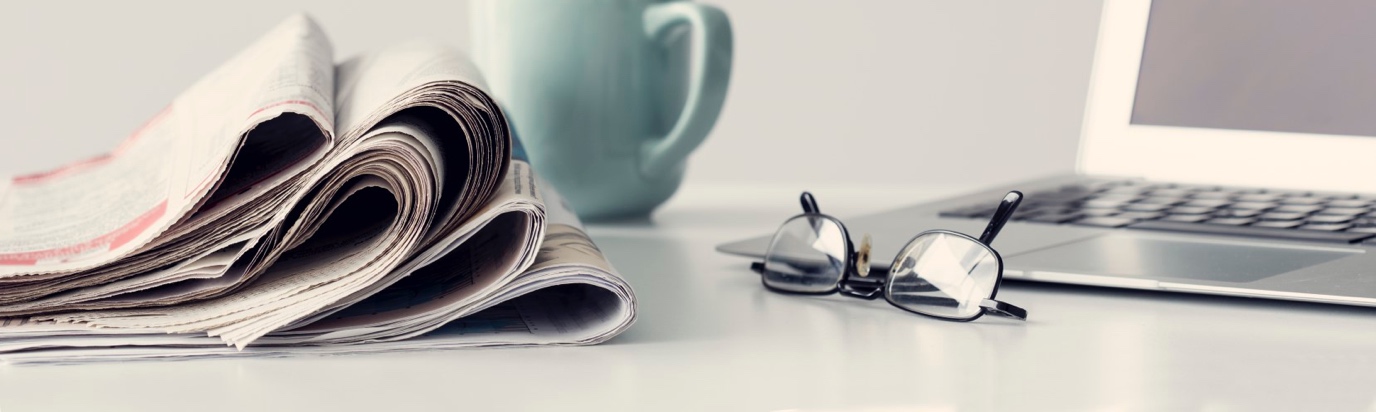 Instructor: Dr. Barbara FriedmanEmail: via Sakai Messages only                    Office hours (via Zoom): drop in daily 9-10 a.m., and by appt.About the Course: MEJO 153 concentrates on teaching students how to gather and organize information and how to write material for media on deadline and according to acceptable professional standards. Students practice writing effective leads and various types of stories. The course emphasizes respect for and correct use of the language, with particular stress on spelling and grammar, style consistency, accuracy and clear writing. Attention is also paid to bias, libel and ethical considerations. Students will use research and interviewing to produce stories relevant to campus and community life. The faculty of the Hussman School of Journalism and Media believes strongly that students interested in a career in any communications field must be able to write clearly, with care and precision. The key words for any writing are full, fair and accurate. MEJO 153 is required of all our majors, regardless of whether their intended careers are in news, advertising, public relations, strategic communication, visual design, multimedia, social media or other communications fields. Communicators in all fields report or gather and assess information; consider audiences and language; write copy; and deliver the story or message.Required Texts:Jan Johnson Yopp and Katherine C. McAdams, Reaching Audiences: A Guide to Media Writing, 6th ed. (Pearson, 2013) (Referred to as “Yopp & McAdams” in syllabus/overview)The Associated Press Stylebook 2019 (hard copy or online subscription)Note: AP style, to which our writing adheres, approves use of Webster’s New World College Dictionary. If you subscribe to the stylebook online, you can add on a subscription to the dictionary. If you rely on any other dictionaries in print or online, style errors might result.  Stylebook of the UNC Hussman School of Journalism and Media, http://jschoolstylebook.web.unc.edu For general course requirements, be sure to read the MEJO 153 “General Requirements, Testing & Grading” handout on our Sakai site. Additionally: Diversity and Inclusion: The University’s policy on Prohibiting Harassment and Discrimination is outlined on the Equal Opportunity and Compliance Office’s webpage (https://eoc.unc.edu/our-policies/ppdhrm/). UNC is committed to providing an inclusive and welcoming environment for all members of our community and does not discriminate in offering access to its educational programs and activities on the basis of age, gender, race, color, national origin, religion, creed, disability, veteran’s status, sexual orientation, gender identity, or gender expression.Seeking Help: If you need individual assistance, it is your responsibility to let me know. The time to seek help is as soon as you are aware of the problem – whether the problem is difficulty with course material, a disability, or an illness.Note: The Usage & Grammar Exam will not be administered in this summer class. If plans change, I will notify you. You can also consult with MEJO Academic Advisers here. IMPORTANT THINGS TO KNOW FOR THIS ONLINE COURSE:  This is an asynchronous class (that is, we are neither dependent on nor expectant of real-time interaction—although there will be opportunities to interact on Zoom). It is up to you to establish a routine for doing the work and meeting deadlines. If this is your first online class, see these general tips for success or these tips for learning online at UNC during the COVID-19 pandemic. 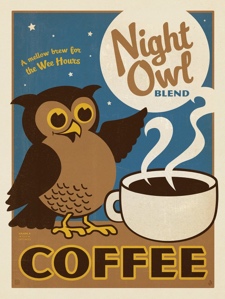 All your work in this course must be turned in via Sakai (Assignments) as an attached file in .doc or .docx (NOT pdf) format. It should be double-spaced, copyedited for Associated Press style (and UNC Style where appropriate) and turned in on time.All email to instructor should be sent via Sakai (use the messages function). I will respond within 48 hours (though not on weekends). I am always glad to meet with you to discuss the course. No appointment is necessary for my Zoom drop-in hours. If my office hours are not compatible with your schedule, please message me via Sakai to arrange another time.  Instructions for joining daily office hours via Zoom will be posted to Sakai Announcements. Day-to-day organization of this online course has the following components: Your Grade for This Online Course: 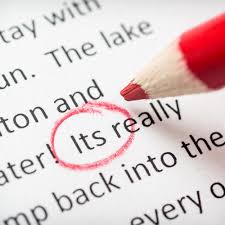 Grading. Item-level rubrics are provided in the General Requirements handout. Be sure to familiarize yourself with them as you work on your assignments and before you come to me with questions about a grade. Seriously, just about every question about grading will be answered there. Grades are not negotiable, but I will discuss with you any substantive concerns you have about them, and you can check Sakai or ask me any time how you’re doing in the class if you’re unsure. If you want to discuss an assignment grade, check the syllabus first, and take 24 hours to reflect upon the work before coming to office hours or contacting me for an appointment. You must contact me with your concerns within (1) one week of receiving the grade. Because deadlines are paramount in journalism and in related communications professions, no late work will be accepted. Grade Scale 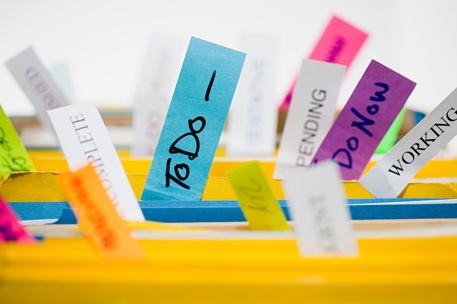 Week-by-Week Schedule *(*This is a provisional chronology. You should rely on the daily Overview document for specifics and for changes to topics and content.) I.  Weeks 1-2: CompetenciesAt the end of two weeks of summer school class, students should be able to demonstrate the following competencies when writing a news story based on a set of facts:1.  Select appropriate information from a set of facts to write a solid, concise, summary lead;2.  Organize the story properly, accurately and completely;3.  Copyedit the story according to AP and UNC-CH style;4.  Interviewing techniques;5.  Watch for and note any libelous material;6.  Use proper spelling and grammar; and,		7.  Use quotes and attribution appropriately.Week #	Dates	Topics Covered	Readings	1	May 13-15	Techniques for good	Course syllabus					writing; news judgment;	Yopp & McAdams, chs. 1-6					leads; inverted pyramid				Copyediting 	UNC Stylebook; AP Stylebook;				Webster’s New World College 				Dictionary	2	May 18-22	Organization; interviews;	Yopp & McAdams, chs. 5-6, 10, 12			quotes/attribution; libel	May 22	   Competency Exam 1                (Review by reading chapters 1-6, 10, 12)II.  Weeks 3-5: CompetenciesAt the end of five weeks of classes, students should be able to demonstrate the following competencies on a short-answer exam:	  1.  The basis for use of inverted pyramid style of writing in news stories;	  2.  Alternative story forms and structures; 	  3.  Techniques of good writing and editing;	  4.  How to avoid bias and stereotypes; 	  5.  Ethics including misinformation; 	  6.  How to identify and assess online resources for reporting. May 25 – Memorial Day Holiday; No Classes Held	3	May 26-29	Avoiding bias/stereotypes	Yopp & McAdams, ch. 11						Feature writing	Yopp & McAdams, ch. 7  4		June 1-June 5	Writing for broadcast;	Yopp & McAdams, ch. 13, 8			digital delivery 		June 5	Comp Two Exam             (Review all assigned reading and exercises up to this point)  5		June 8-12	Strategic communication; 	Yopp & McAdam, ch. 14, 7			speech stories  6		June 15 	Review for final 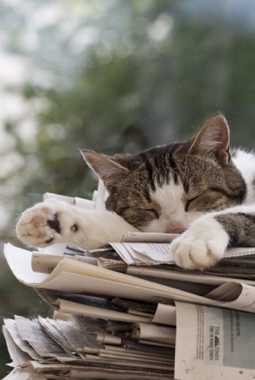 June 16	Reading Day June 17		 Comp Three (Final) Exam 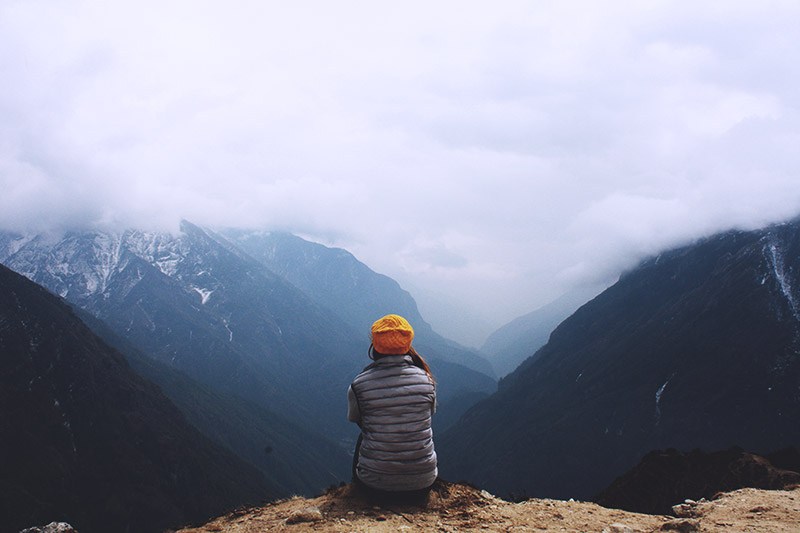 OVERVIEW START with this document each day. It provides you with an explanation of the concepts and techniques of writing/reporting to complement your reading, and the course objectives associated with them.   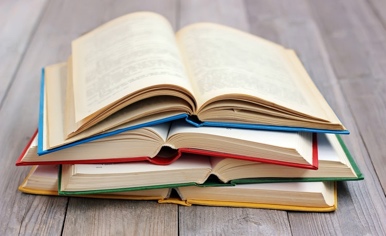 READINGListed in the overview document is required reading to prepare you for assignments. This includes Reaching Audiences, AP Stylebook, and other resources as appropriate, such as websites, PPT slides, etc. 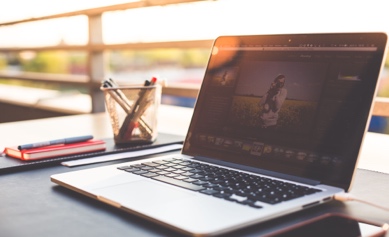 ASSIGNMENT(Due to Sakai by 11:55 p.m.) Your opportunity to apply the writing/reporting techniques covered. This will be in the form of a writing assignment, a quiz or exam. Some of these assignments will be timed. The assignment will be listed in the Overview document and its location provided (usually Sakai Assignments). 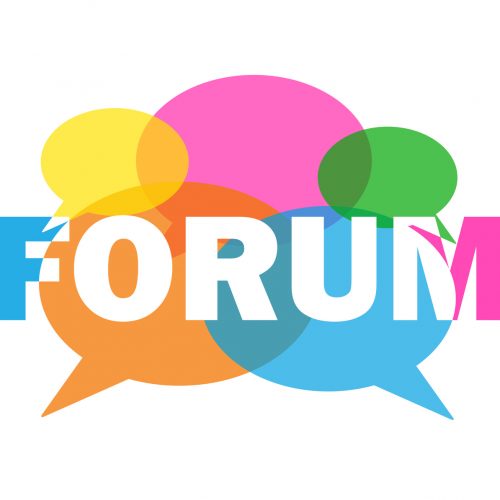 FORUMYou will have two Forum assignments that require you to respond to a writing/reporting-related prompt and reply to a classmate’s post. These will be indicated on the Overview document when they occur and will be posted to the Forum section of Sakai. ItemWeightWritten work (writing exercises, quizzes)60%Forums 10%Comp Exam 110%Comp Exam 210%Comp Exam 310% A = 95.0-100B+ = 87.0-89.99C+ = 77.0-79.99D = 60.0-69.99A- = 90.0-94.99B = 83.0-86.99C = 74.0-76.99F = 59.99 and belowB- = 80.0-82.99C- = 70.0-73.99